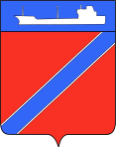 Совет Туапсинского городского поселения Туапсинского района Р Е Ш Е Н И Еот_________________                                                              №__________город ТуапсеО внесении изменений в решение Совета Туапсинского городского поселения Туапсинского района от 24 октября 2017 года №2.8 «Об утверждении Правил благоустройства территории города Туапсе(включая механизмы вовлечения людей и общественного участия в принятии решений и реализации проектов комплексного благоустройства и развития городской среды)»В соответствии со статьями 14, 28 Федерального закона от 6 октября 2003 года № 131-ФЗ «Об общих принципах организации местного самоуправления в Российской Федерации», Уставом Туапсинского городского поселения, Совет Туапсинского городского поселения Туапсинского района РЕШИЛ:1. Внести в решение Совета Туапсинского городского поселения Туапсинского района от 24 октября 2017 года № 2.8 «Об утверждении Правил благоустройства территории города Туапсе (включая механизмы вовлечения людей и общественного участия в принятии решений и реализации проектов комплексного благоустройства и развития городской среды)» следующие изменения:1.1. Подпункт 10.6.12.2 пункта 10.6.12 считать утратившим силу.2. Опубликовать настоящее решение в газете «Черноморье сегодня» и разместить на официальном сайте администрации Туапсинского городского поселения в информационно-телекоммуникационной сети «Интернет».3. Решение вступает в силу со дня его опубликования. Председатель СоветаТуапсинского городского поселения	    	                          В.В. СтародубцевГлава Туапсинскогогородского поселения Туапсинского района				                                      С.В. Бондаренко